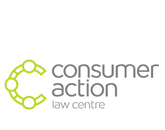 WORKING FROM HOME AGREEMENT AND OHS CHECKLISTUnder the Occupational Health and Safety Act 2004, Consumer Action has a duty of care to provide a safe and healthy place of work for all employees. This also applies to staff who regularly work from home, whether as part of their formal employment agreement or not.Please ensure the following is completed in full and signed by all relevant parties.Consumer Action will not be liable for costs incurred by staff to ensure their work space at home meets the criteria set out in the Work from Home Checklist including desks, furniture and fixtures. Communication and Technology at HomeStaff must be contactable and available for communication with Consumer Action during the periods in which home-based work is carried out, unless otherwise agreed with the relevant Line Manager. Staff working from home should endeavour to attend all team meetings electronically where possible. Consumer Action is not generally able to provide hardware, software or technical support to the employee working from home, except where Consumer Action issued devices have been issued to the staff member. During standard working hours Consumer Action may provide limited technical support to staff working from home in accessing work remotely. Itemised phone calls will be reimbursable, however internet access and associated costs remain the responsibility of the individual. Occupational Health, Safety and Wellbeing at Home Consumer Action is committed to providing a safe workplace, and this includes the home if an employee has been approved to work from home. Staff working from home are responsible for maintaining their own health and safety in the home working environment.  To minimise the risk of injury, Occupational Health and Safety requirements must be adhered to when establishing a home-based work place. The employee is required to assess the suitability of the work environment by using the Consumer Action Work from Home Checklist. Consumer Action’s WorkSafe insurance covers staff working from home, in the event that they are injured or become ill because of their work. An employee working from home indemnifies Consumer Action against all loss or damage to the staff member’s property and all claims by third parties in respect of personal injury and /or property damage except to the extent caused by a negligent act, error or omission of Consumer Action. PrivacyEmployees working from home must comply with Consumer Action’s privacy and confidentiality obligations: these extend to ensuring that no Consumer Action or client information can be viewed when working in a shared space, and/or on a shared computer. No client files or identifying material may be removed from the office. Employees working from home on materials relating to Consumer Action internal policies or staff members must ensure that data is protected and the confidentiality of peers, colleagues and stakeholders is safeguarded at all times.  Relevant and related policies include:https://consumeraction.sharepoint.com/Pages/Technology.aspx - particularly the clause relating to personal mobile devices in the Internet and Email Usage sectionhttps://consumeraction.sharepoint.com/Pages/Risk-Management.aspxNotificationEmployees working from home should post their whereabouts on Yammer using the tag #staffmovementsTo minimise the risk of illness or injury whilst performing Consumer Action work, use the following Work From Home Checklist to assess your work space. This checklist should be used in conjunction with the WorkSafe Officewise document - Setting up a Workstation section.The information below is gathered to record your work from home environment as a Consumer Action staff member, and to provide you with information on the ideal ergonomic office set up. It is divided into those aspects of set-up that are essential, those that are strongly recommended, and those that are “nice to have”.  Please note that Consumer Action will not be liable for costs incurred by staff to fit out or enhance their work space at home. Upon completion of the checklist, should you or your manager have concerns about the suitability of the home work space, speak with OHS / HR. WORK FROM HOME CHECKLISTTick  as appropriateWhen completed please forward this form to the HR Manager or Director of Operations.1.	Employee details 1.	Employee details 1.	Employee details 1.	Employee details 1.	Employee details NameTeamJob titleHome street address:Suburb:Postcode:Home office phone:Email address:2.	Details of working from home arrangement2.	Details of working from home arrangement2.	Details of working from home arrangement2.	Details of working from home arrangement2.	Details of working from home arrangementCommencement date of arrangement:Commencement date of arrangement:           /             /           /             /           /             /End date of arrangement (or may be ongoing)End date of arrangement (or may be ongoing)           /             /           /             /           /             /Approximate number of hours of work per week at home:Approximate number of hours of work per week at home:3.	Checklist3.	Checklist3.	Checklist3.	Checklist3.	ChecklistCompleted and attached the Work From Home checklist:Completed and attached the Work From Home checklist:Yes Yes No 4.	Declaration & authorisations4.	Declaration & authorisations4.	Declaration & authorisations4.	Declaration & authorisations4.	Declaration & authorisationsI have read and understood the conditions set out in this agreement.   I indicate my acceptance of the terms of this agreement by signing below and submitting to HR / OHS.I have read and understood the conditions set out in this agreement.   I indicate my acceptance of the terms of this agreement by signing below and submitting to HR / OHS.I have read and understood the conditions set out in this agreement.   I indicate my acceptance of the terms of this agreement by signing below and submitting to HR / OHS.I have read and understood the conditions set out in this agreement.   I indicate my acceptance of the terms of this agreement by signing below and submitting to HR / OHS.I have read and understood the conditions set out in this agreement.   I indicate my acceptance of the terms of this agreement by signing below and submitting to HR / OHS.Employee’s signature:Date:           /             /           /             /Print Name: Manager’s signature:Date:           /             /           /             /Print Name:OHS / HR signature: Date:           /             /           /             /Print Name: 1. 	Workstation1. 	Workstation1. 	Workstation1. 	WorkstationOHS requirementIs the workstation adequate for the tasks to be performed? Yes No OHS requirementAre a footrest, mouse wrist rest and keyboard wrist rest available if required?Yes No Strongly recommendedDo you have a separate, designated office space to undertake computer workYes No Ideal but not essentialIs the work surface a single continuous surface?Yes No 2. 	Chair2. 	Chair2. 	Chair2. 	ChairStrongly recommendedDo you have a fully adjustable ergonomic chair with a suitable backrest?Yes  No 3. 	Computer, Screen, Keyboard3. 	Computer, Screen, Keyboard3. 	Computer, Screen, Keyboard3. 	Computer, Screen, KeyboardOHS requirementIs there adequate space to use the keyboard in front of the screen?Yes  No Strongly recommendedAre the screen, keyboard and mouse appropriately adjusted to reduce discomfort?Yes  No Strongly recommendedIs the screen at right angles to any windows? (avoid this where possible to limit glare)Yes  No 4. 	Mouse4. 	Mouse4. 	Mouse4. 	MouseOHS requirementIs the mouse on the same height surface as the keyboard?Yes  No 5. 	Other Equipment5. 	Other Equipment5. 	Other Equipment5. 	Other EquipmentStrongly recommendedIf a printer is required, is one available?Yes  No Strongly recommendedIs an appropriate document holder available?Yes  No Strongly recommendedIs a telephone headset available if required?Yes  No Strongly recommendedIs there adequate storage space?Yes  No 6. 	Environment6. 	Environment6. 	Environment6. 	EnvironmentOHS requirementHave you attached a plan of the home office including desk, power outlets, telephone and lighting?Yes  No OHS requirementAre all exit routes from your designated office space to a safe outdoor location free of obstruction? Yes  No Strongly recommendedCan glare be controlled by window coverings?Yes  No Strongly recommendedIs the room temperature comfortable – heating and cooling as required? Yes  No Ideal but not essentialDoes the designated office space have appropriate light to give even illumination and reduce glare?Yes  No 7. 	Other considerations7. 	Other considerations7. 	Other considerations7. 	Other considerations7. 	Other considerations7. 	Other considerations7. 	Other considerations7. 	Other considerations7. 	Other considerationsOHS requirementOHS requirementIs the floor space free from tripping hazards?Yes  Yes  Yes  Yes  No No OHS requirementOHS requirementAre you aware of your responsibility to report any accidents or serious incidents to your supervisor?Yes  Yes  Yes  Yes  No No OHS requirementOHS requirementAre there sufficient power outlets to run the computer and other equipment?Yes  Yes  Yes  Yes  No No OHS requirementOHS requirementHave all electrical leads, power boards etc. been inspected by you and found to be in good condition?Yes  Yes  Yes  Yes  No No OHS requirementOHS requirementIs there a functioning and maintained smoke detector in the house?Yes  Yes  Yes  Yes  No No OHS requirementOHS requirementIs there a basic first aid kit available? Yes  Yes  Yes  Yes  No No Strongly recommendedStrongly recommendedHave you notified your home insurance company (if working from home on a contractual basis) of the agreement?Yes  Yes  Yes  Yes  No No Strongly recommendedStrongly recommendedIs the computer and printer protected by an earth leakage circuit breaker?Yes  Yes  Yes  Yes  No No Strongly recommendedStrongly recommendedAttach a copy of the Certificate of Currency from your home insurer (if working from home) to the agreementYes Yes Yes Yes No No Strongly recommendedStrongly recommendedAre you aware of the IT support services available and contact arrangements (including internet provider)?Yes  Yes  Yes  Yes  No No 8. 	OHS Issues or Hazards8. 	OHS Issues or Hazards8. 	OHS Issues or Hazards8. 	OHS Issues or Hazards8. 	OHS Issues or Hazards8. 	OHS Issues or Hazards8. 	OHS Issues or Hazards8. 	OHS Issues or Hazards8. 	OHS Issues or HazardsReview and list here any other OHS issues or hazards that you are aware of that may affect your ability to work safely from home. Review and list here any other OHS issues or hazards that you are aware of that may affect your ability to work safely from home. Review and list here any other OHS issues or hazards that you are aware of that may affect your ability to work safely from home. Review and list here any other OHS issues or hazards that you are aware of that may affect your ability to work safely from home. Review and list here any other OHS issues or hazards that you are aware of that may affect your ability to work safely from home. Review and list here any other OHS issues or hazards that you are aware of that may affect your ability to work safely from home. Yes  Yes  No 9.	Declaration & Authorisations9.	Declaration & Authorisations9.	Declaration & Authorisations9.	Declaration & Authorisations9.	Declaration & Authorisations9.	Declaration & Authorisations9.	Declaration & Authorisations9.	Declaration & Authorisations9.	Declaration & AuthorisationsThis completed checklist is true and correctThis completed checklist is true and correctThis completed checklist is true and correctThis completed checklist is true and correctThis completed checklist is true and correctThis completed checklist is true and correctThis completed checklist is true and correctThis completed checklist is true and correctThis completed checklist is true and correctApplicant’s name:Applicant’s signature:Date:           /             /           /             /           /             /           /             /Manager’s signature:Date:           /             /           /             /           /             /           /             /OHS/HR signature:Date:           /             /           /             /           /             /           /             /